西华大学文件西华行字﹝2018﹞94号关于印发《西华大学全日制硕士研究生业务费使用管理暂行办法（试行）》的通知各单位：《西华大学全日制硕士研究生业务费使用管理暂行办法（试行）》经2018年5月3日校务会审议通过，现予印发，请遵照执行。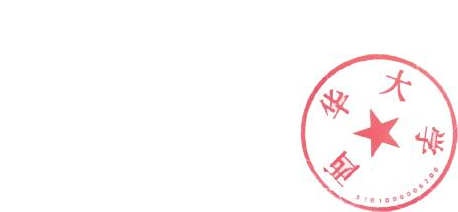                     西华大学                     2018年6月7日西华大学全日制硕士研究生业务费使用管理暂行办法（试行）根据教育部、财政部联合下发的（82）教计财字029号文件《关于普通高校研究生业务费开支问题的试行规定》和财务制度的要求，为了加强研究生业务费的管理，把有限的经费开支使用更加合理，提高使用效益，更好地完成培养研究生的任务，结合我校的实际情况，特制定本办法。一、全日制硕士研究生业务费金额全日制硕士研究生的业务费为1200元/生·年，两年毕业的学生，其研究生业务费为两年，两年以上毕业的学生，其业务费为三年。外校与我校联合培养的硕士生业务费由外校承担。二、全日制硕士研究生业务费的开支范围1.研究生的小型学术交流活动、论文版面费等；2.研究生培养的学习用品、材料、试剂、加工、试验费等；3.研究生必要的专业参考书刊、资料、购置小型低值仪器设备费等；4.研究生差旅费（按学校一般工作人员报销标准执行）；5.研究生参加培养计划内的校外实践性环节的保险费等有关费用；6.与研究生学位论文开题报告、学位论文评阅及学位论文答辩等有关的符合财务制度要求的费用。三、全日制硕士研究生业务费划拨方式全日制硕士研究生业务费按照学期划拨，每学期按照600元/生的标准划拨到学生所在学院，学生所在学院统筹使用，年终不清零。四、全日制硕士研究生业务费报销程序全日制硕士研究生业务费必须专款专用，开支范围不得超过本办法所列的开支范围，报销时必须有学院分管研究生工作的领导签字，报账的凭证必须满足财务要求。五、其他原有关研究生业务费的管理办法及规定作废，各学院可据此办法制定实施细则。本办法由研究生部和计划财务处负责解释。西华大学党政办公室2018年6月7日印校对：杨明校对：杨明